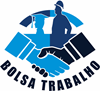 PROGRAMA BOLSA TRABALHOEDITAL Nº XX/2017 – PROEXAE/UEMAPLANO DE TRABALHO DO PROPONENTEDados do Setor Solicitante Centro: ___________________________________________________________Setor Administrativo: ________________________________________________Telefone:  ________________    Dados do Proponente do(s) bolsista(s) Nome: __________________________________________________________Função Administrativa: _____________________________________________Celular: __________________________E-mail: ___________________________ 3. Período de Realização Início: _______________ Término: __________________Horário: _____________ Turno: ___________________Carga Horária Semanal: _________4.  Descrição das atividades a serem desenvolvidas:__________________________________________________________________________________________________________________________________________________________________________________________________________________________________________________________________________________________________________________________________________________________________________________Local, _______ de __________________ de _________Assinatura do proponente